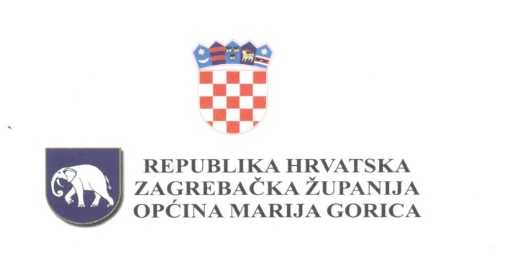 Na temelju članka 16. i 17. Zakona o sustavu civilne zaštite (NN 82/15, 118/18, 31/20 i 20/21),  članka 28.st.1. i članka 31. Statuta općine Marija Gorica (Službeni glasnik općine Marija Gorica broj 2/2021) i članka 60. Poslovnika Općinskog vijeća Općine Marija Gorica (Službeni glasnik općine Marija Gorica broj 124),  Općinsko vijeće na svojoj 15. sjednici, održanoj 28. prosinca 2022. godine, donijelo jeO D L U K Uo II. izmjeni i dopuniP R O G R A M Aprotupožarne zaštite i spašavanja na područjuOpćine Marija Gorica za 2022. godinuČlanak 1.	Program protupožarne zaštite i spašavanja odnosi se na financiranje Vatrogasne zajednice, planove protupožarne zaštite i civilnu zaštitu.Članak 2.	Program protupožarne zaštite i spašavanja u 2022. godini iznosi 175.000,00 kn:Ova Odluka o II. izmjeni i dopuni programa stupa na snagu prvog dana od dana objave u Službenom glasniku Općine Marija Gorica.OPĆINSKO VIJEĆEKLASA: 024-01/22-01/08URBROJ: 238-19-01-22-10Marija Gorica, 28. prosinca 2022.                                                           PREDSJEDNIK                                                                                                      	                                                                                               OPĆINSKOG VIJEĆA                                                                                                  	  Josip Žagmeštar